เอกสารรายงานผลการดำเนินงานของกิจกรรมที่สอดคล้องกับการเสริมสร้างค่านิยมหลักของคนไทย 12 ประการ 1.  ชื่อกิจกรรมหลัก 	เสริมสร้างค่านิยมหลัก 12 ประการ ของผู้เรียน ด้วยกระบวนการลูกเสือ***กิจกรรมหลัก หมายถึง กิจกรรมที่โรงเรียนพิจารณาเองว่า เมื่อดำเนินกิจกรรมนี้จะส่งผลต่อการเสริมสร้างค่านิยมหลักของคนไทย ๑๒ ประการ ให้เลือกเฉพาะที่ดีที่สุด ๑- ๒ กิจกรรมเท่านั้น รายงานผลกิจกรรมทั้ง ๒ กิจกรรมไม่เกิน ๒ หน้ากระดาษ แล้วแนบไฟล์ส่งกลับมาในเว็บ	๑.๑  วัตถุประสงค์1. เพื่อให้ผู้เรียนรู้จักบทบาทการใช้ชีวิตร่วมกับผู้อื่นได้อย่างปกติสุขจากประสบการณ์ตรง	2. เพื่อให้ผู้เรียนได้แสดงออกถึงทักษะความสารมารถทางด้านร่างกายและจิตใจอย่างถูกต้อง3. เพื่อให้ผู้เรียนเป็นคนดี มีคุณธรรม เสียสละ อดทน มีระเบียบวินัย เคารพกติกาของสงคม 	๑.๒ วิธีการดำเนินงาน1.  ประชุมคณะครู		2.  วางแผนเลือกกิจกรรมที่เหมาะสม		3.  ดำเนินกิจกรรมตามที่เลือกไว้		4.  ประเมินผล		5.  รายงานผล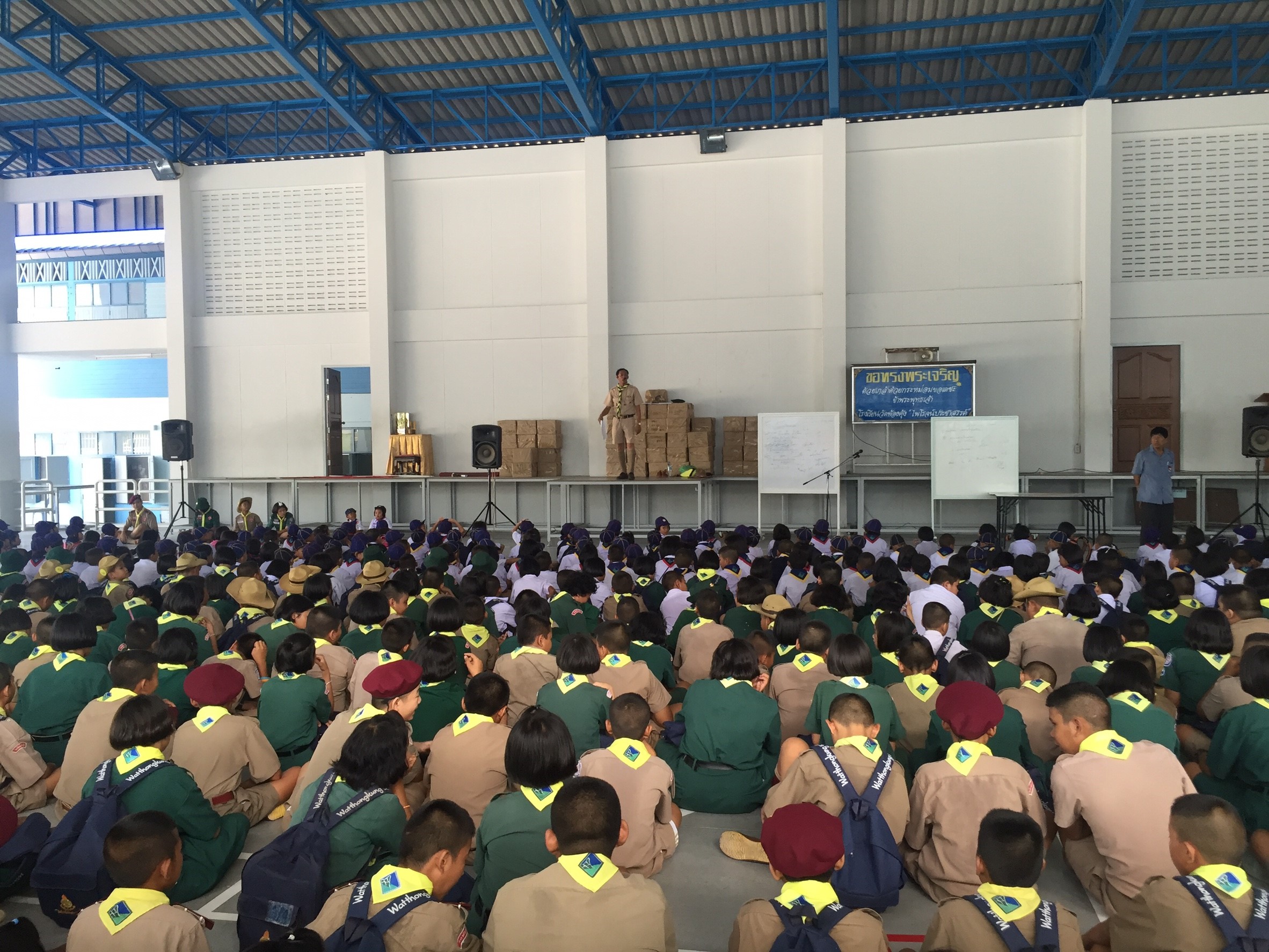 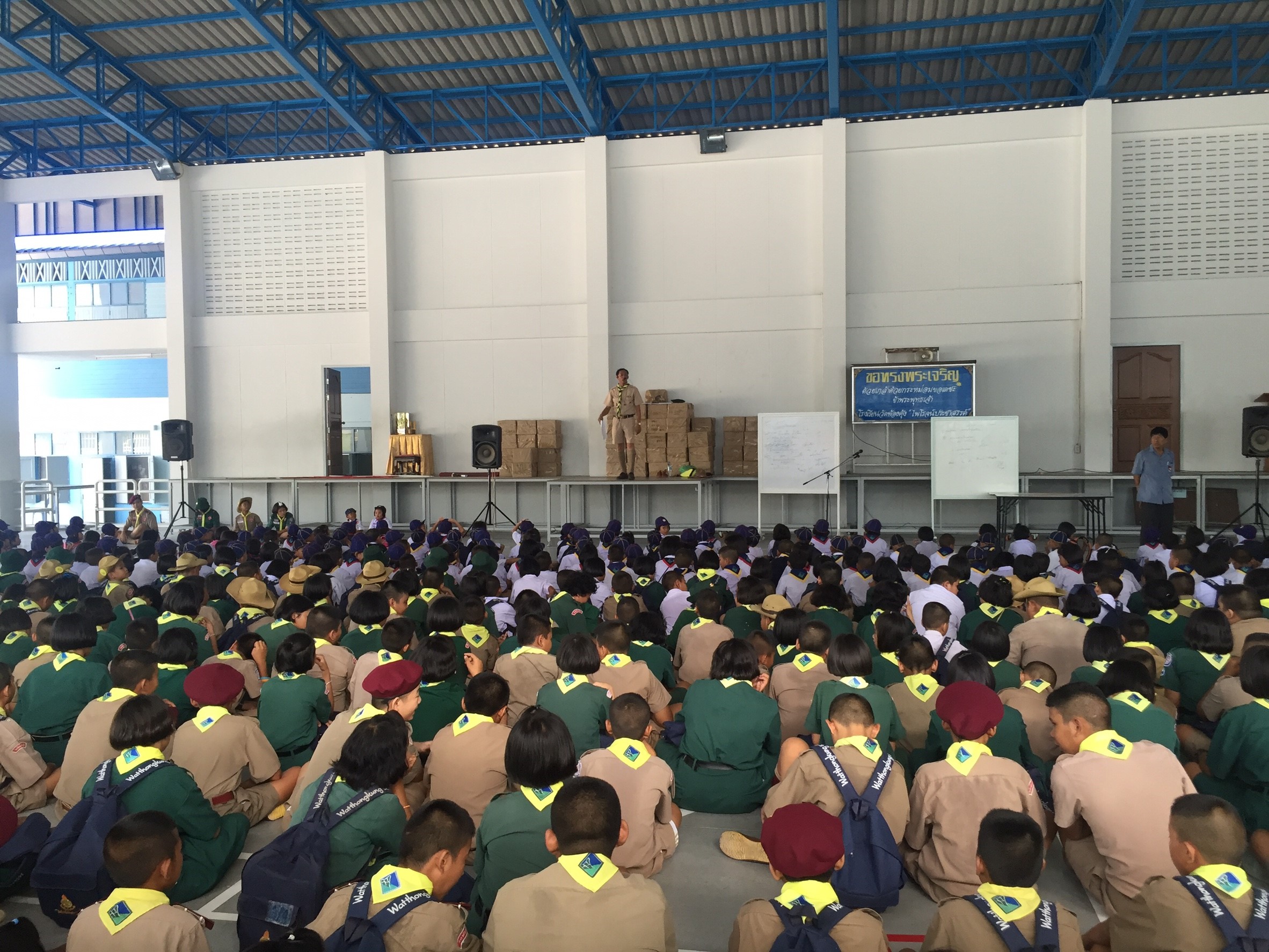 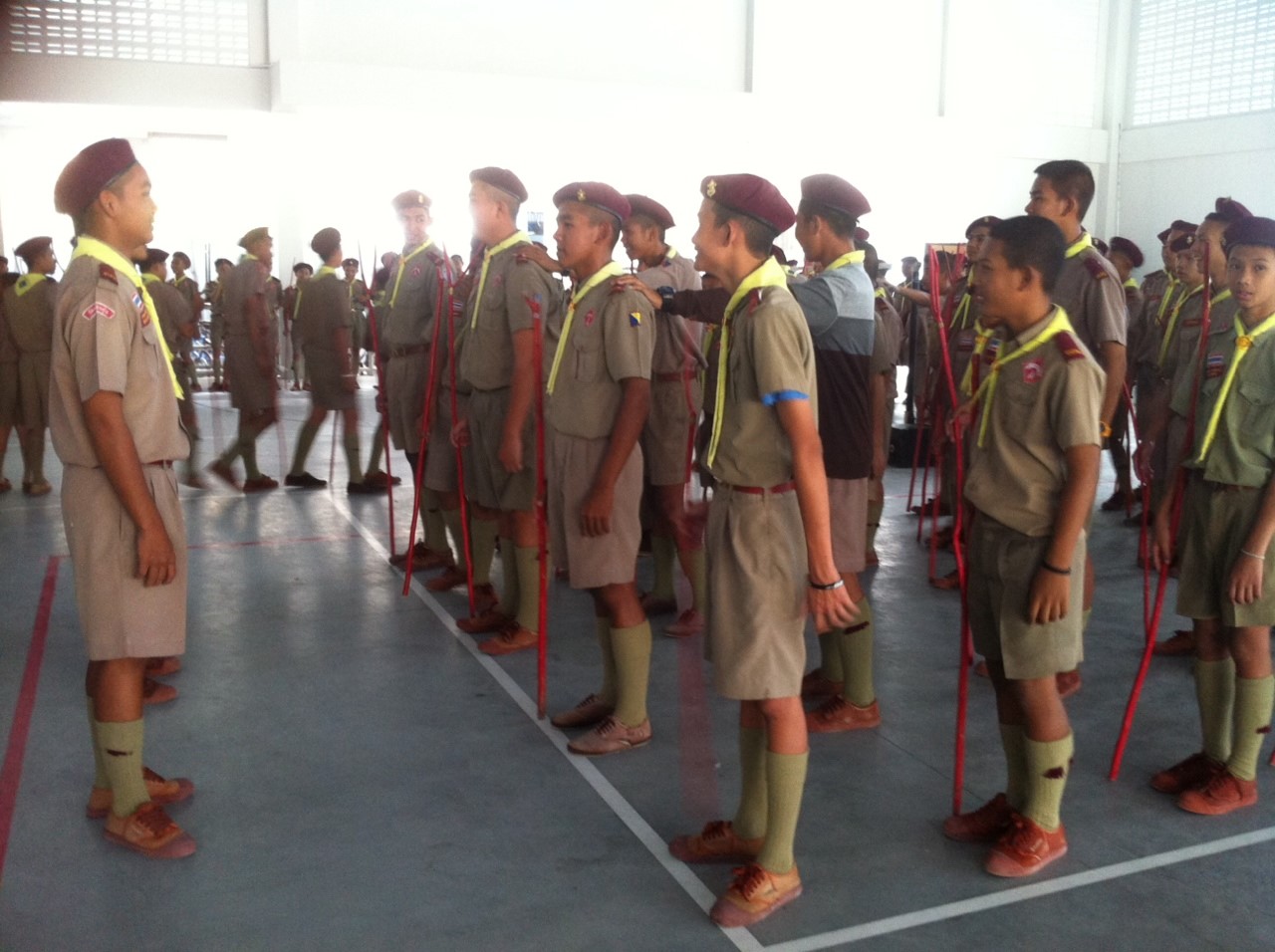 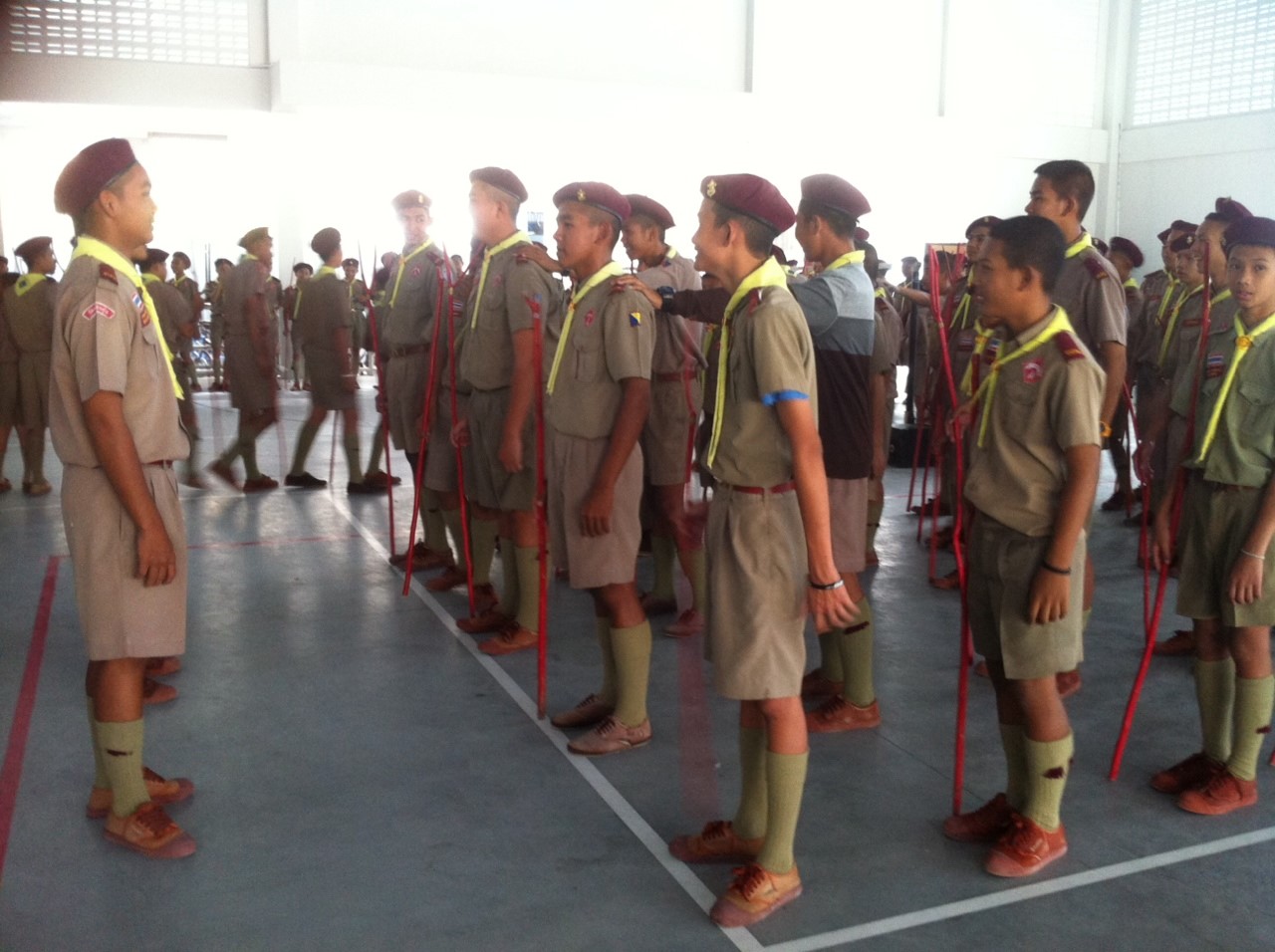 ๑.3 ผลการดำเนินงานผู้เรียนรู้จักบทบาทการใช้ชีวิตร่วมกับผู้อื่นได้อย่างปกติสุขจากประสบการณ์ตรง	ได้แสดงออกถึงทักษะความสารมารถทางด้านร่างกายและจิตใจอย่างถูกต้อง เป็นคนดี มีคุณธรรม เสียสละ อดทน มีระเบียบวินัย เคารพกติกาของสงคม 	กิจกรรมหลักที่ ๑ ดำเนินการสอดคล้อง	 ครบ 	๑๒ประการ		 ไม่ครบ                             ผู้รายงานข้อมูล				                         ผู้รับรองข้อมูล                      (ว่าที่ ร.ท. สมาน ศรีมงคล)			                      (นายสุทธิโรจน์  บุญชู)ผู้รับผิดชอบโครงการโรงเรียนวัดท้องคุ้ง “ไพโรจน์ประชาสรรค์”  ตำแหน่ง ผู้อำนวยการโรงเรียนวัดท้องคุ้ง “ไพโรจน์ประชาสรรค์”         โทร . .........................................................			               โทร. ...........................................................